Министерство образования и науки Российской ФедерацииФедеральное государственное бюджетное образовательное учреждение высшего образования«Комсомольский-на-Амуре государственный технический университет»Факультет __________________________Кафедра «____________________________»ОТЧЕТо работе государственной экзаменационной комиссиипо направлению подготовки среднего профессионального образования__________   ______________________________________                       (код)                                  (наименование направления подготовки)20171 Общие положения1.1 Задачи государственной экзаменационной комиссииЗадачами государственной экзаменационной комиссии является:- установление уровня подготовки выпускника к выполнению профессиональных задач и соответствия его подготовки требованиям федерального государственного образовательного стандарта среднего профессионального образования (ФГОС СПО) и образовательной программы среднего профессионального образования (ОП СПО), разработанной в Комсомольском-на-Амуре государственном техническом университете;- организация и координация работы по подготовке и проведению государственной итоговой аттестации (ГИА);- обеспечение соблюдения установленного порядка проведения ГИА;- обеспечение соблюдения прав обучающихся ГИА при проведении ГИА.1.2 Нормативная база государственной итоговой аттестацииГосударственная экзаменационная комиссия в своей работе руководствуется:1) Федеральным Законом от 29.12.2012 № 273-ФЗ «Об образовании в Российской Федерации»; 2) Приказом Минобрнауки России от 16.08.2013 № 968 «Об утверждении Порядка проведения государственной итоговой аттестации по образовательным программам среднего профессионального образования»;3) Приказом Минобрнауки России от 14.06.2013 г. № 464 «Об утверждении Порядка организации и осуществления образовательной деятельности по образовательным программам среднего профессионального образования»;4) СТО 7.5-15 «Порядок организации и осуществления образовательной деятельности по образовательным программам среднего профессионального образования. Положение», утвержденным приказом № 172 «О» от 03.04.2015;5) Уставом ФГБОУ ВО «КнАГТУ».Для формирования форм сведений о реализации образовательных программ среднего профессионального образования, заявленных для государственной аккредитации образовательной деятельности, в отчете ГЭК руководствуются Приказом Минобрнауки России от 06.07.2015 № 667 «Об утверждении форм сведений о реализации образовательных программ, заявленных для государственной аккредитации образовательной деятельности» (приложение № 2).1.3 Перечень аттестационных испытаний, входящих в процедуру государственной итоговой аттестации Государственная итоговая аттестация (ГИА) проводится в соответствии с программой ГИА по направлению подготовки (код и наименование направления подготовки)утвержденной «____» _________ 20__ г. и включает защиту выпускной квалификационной работы (ВКР). 1.4 Состав государственной экзаменационной комиссииДиректором Департамента государственной политики в сфере подготовки рабочих кадров и ДПО Министерства образования и науки РФ 30.11.2016 на основании решения Ученого совета университета от 17.10.2016 протокол № 7 председателем государственной экзаменационной комиссии по направлению подготовки__________________________________________________________________(код направления подготовки - наименование направления подготовки)утвержден _________________________________________________________
__________________________________________________________________(ФИО председателя – должность, ученое звание/степень)Состав членов государственной экзаменационной комиссии (далее ГЭК) утвержден приказом ректора ФГБОУ ВО «КнАГТУ» № 524 «О» от 30.12.2016, № 216(а) «О» от 23.05.2017 и представлен в таблице 1.Таблица 1 – Состав членов государственной экзаменационной комиссии1.5 Сроки проведения аттестационных испытанийЗащита выпускной квалификационной работы (далее ВКР) осуществлялась в соответствии с графиком защит ВКР, утвержденным приказом ректора № 175 «О» от 24.04.2017, № 226 «О» от 29.05.2017 (таблица 2).Таблица 2 – График защит ВКР2 Мероприятия университета по подготовке к работе ГЭКНа основании решения кафедры «___________________________», и согласно распоряжения по факультету/институту / приказу ректора университета № ____ от __________ к государственной итоговой аттестации допущено ____ обучающихся из ____ обучающихся в выпускаемой(ых) группе(ах) не имеющих академической задолженности и в полном объеме выполнивших учебный план или индивидуальный учебный план по образовательной программе среднего профессионального образования направления подготовки_________________________________________________________________ .(код - наименование направления подготовки) В таблице 3 указаны реквизиты приказов об утверждении тем ВКР.Таблица 3 – Приказы об утверждении тем ВКРВКР выполнялись под руководством ведущих преподавателей кафедр(ы) _____________________________________________ .Подготовка ВКР осуществлялась в соответствии с СТО 7.5-15 «Порядок организации и осуществления образовательной деятельности по образовательным программам среднего профессионального образования. Положение». Преподаватели выпускающей кафедры ознакомили обучающихся с программой ГИА, а также обеспечили их методическими указаниями по выполнению и оформлению ВКР в соответствии с РД 013-2016 «Текстовые студенческие работы. Правила оформления». В экзаменационную комиссию до начала защиты ВКР по каждому студенту представлен комплект документов:отзыв руководителя на выполненную ВКР;приказ ректора университета о допуске студентов к защите ВКР;приказ с перечнем тем ВКР и указанием руководителей;приказ о составе экзаменационной комиссии;график работы государственной экзаменационной комиссии, утвержденный первым проректором университета;характеристики итогов предыдущей учебной деятельности;зачетные книжки;пояснительные записки к выпускным квалификационным работам;книгу протоколов работы государственных экзаменационных комиссий.3 Характеристика общего уровня подготовки выпускников*В свободной форме описать сильные стороны и недостатки при ответах на вопросы исходя из требований стандартов, отметить особо отличившихся студентов.В результате освоения образовательной программы среднего профессионального образования у выпускников сформированы общие и профессиональные компетенции, предусмотренные образовательным стандартом.4 Анализ результатов защиты ВКРСтруктура и содержание фондов оценочных средств согласована с работодателями и соответствует образовательной программе и требованиям образовательного стандарта по данному направлению подготовки и ориентирована на выявление сформированности у выпускников общих и профессиональных компетенций.Результаты государственной итоговой аттестации в 2016-2017 учебном году представлены в Приложении А.4.1 Аналитические данные о тематике ВКР и степени готовности к проведению защитыАнализ работ, имеющих прикладной характер:______________________________________________________________________________________________________________________________________________________________________________________________________Анализ работ, выполненных по заказам предприятий:____________________________________________________________________________________________________________________________________Анализ работ с демонстрацией созданных установок, устройств и программных продуктов:____________________________________________________________________________________________________________________________________Сведения о результатах защит ВКР в 2016-2017 учебном году представлены в Приложении Б. Подробные результаты проверки ВКР на наличие заимствований представлены в Приложении В.4.2 Анализ качества выпускных квалификационных работ и уровня профессиональной подготовки обучающихсяАнализ работ, рекомендованных к внедрению:________________________________________________________________________________________________________________________________________________________________________________________________________________________________________________________________________Сведения о ВКР, рекомендованных к внедрению представлены в таблице 3.Таблица 3 – Сведения о ВКР, рекомендованных к внедрениюАнализ работ, рекомендованных к публикации:____________________________________________________________________________________________________________________________________Анализ работ, рекомендованных к продолжению исследования:____________________________________________________________________________________________________________________________________Анализ работ, выполненных с применением новых методов и технологий:____________________________________________________________________________________________________________________________________5 Недостатки  в подготовке обучающихсяАнализ результатов защиты ВКР позволил выявить следующие недостатки в подготовке обучающихся:____________________________________________________________________________________________________________________________________Для устранения выявленных недостатков комиссия предложила:____________________________________________________________________________________________________________________________________6 Рекомендации по дальнейшему  совершенствованию  качества профессиональной подготовкиНа основании анализа результатов ГИА комиссией сформированы рекомендации  по дальнейшему совершенствованию качества профессиональной подготовки обучающихся:по структуре и содержанию учебного процесса:______________________________________________________________________________________________________________________________________________________________________________________________________по материально-техническому обеспечению учебного процесса:______________________________________________________________________________________________________________________________________________________________________________________________________по организации и технологии проведения ГИА:______________________________________________________________________________________________________________________________________________________________________________________________________Председатель государственнойэкзаменационной  комиссии		________________	________________(подпись)		                   (ФИО)Секретарь ГЭК				________________	________________(подпись)		       	   (ФИО)С отчетом о работе ГЭК ознакомлен:Зав. выпускающей кафедрой 		________________	________________(подпись)		       	   (ФИО) «_____» ____________ 2017 г.Приложение А(обязательное)Сведения о результатах государственной итоговой аттестации в 2016-2017 учебном годуПриложение Б(обязательное)Сведения о результатах защит ВКР в 2016-2017 учебном годуПриложение В(обязательное)Результаты проверки ВКР на наличие заимствованийПояснения к заполнению отчета ГЭКПример расчета «Средней доли оригинальных блоков в работе, %»Предположим, что на очной форме обучения обучаются 3 студента, оригинальность ВКР которых представлена в таблице ниже:Средняя доля оригинальных блоков в работе рассчитывается по формуле:Пример заполнения блока таблицы приложения А«Результаты проверки ВКР на наличие заимствований»Оригинальность блоков ВКР отображается в системе «Антиплагиат» 
(см. рисунок 1).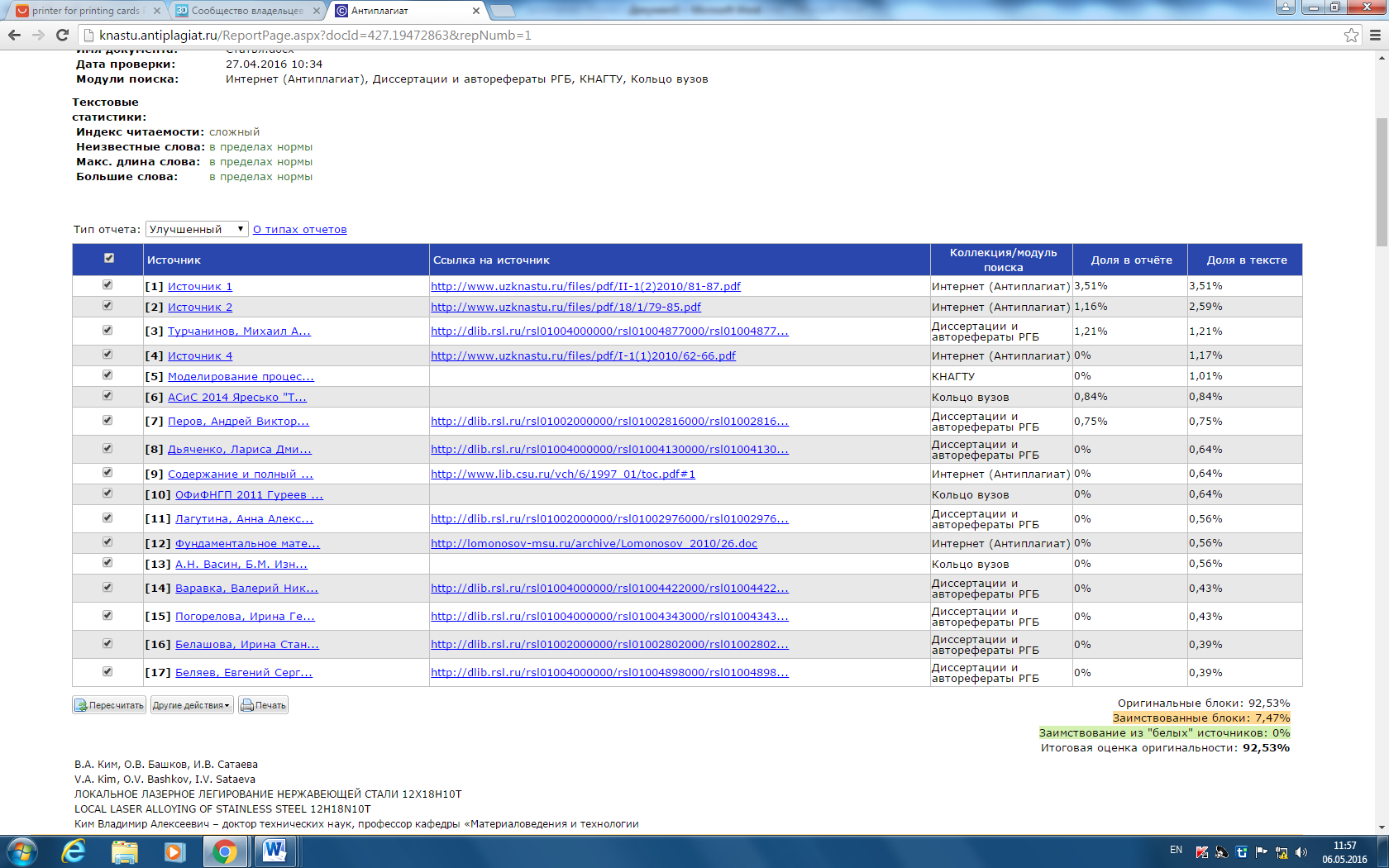 Рисунок 1 – Система «Антиплагиат», оригинальные блоки ВКРСостав ГЭКФИОДолжность, ученое звание, ученаястепень / квалификационная категория члена ГЭК1Заместитель председателя2Член ГЭК3456789Секретарь ГЭКГруппаДата проведения(формат чч.мм.гггг)Время проведения(формат  с 00:00 по 00:00)ГруппаНомер и дата приказа об утверждении тем ВКР*12…* указываются все приказы об утверждении тем ВКР, включая приказы на изменения или дополнения* указываются все приказы об утверждении тем ВКР, включая приказы на изменения или дополнения* указываются все приказы об утверждении тем ВКР, включая приказы на изменения или дополненияФИО студентаНазвание темыФИО руководителяМесто внедрения12345…Форма обученияВид государственных аттестационных испытанийВид государственных аттестационных испытанийВид государственных аттестационных испытанийВид государственных аттестационных испытанийВид государственных аттестационных испытанийВид государственных аттестационных испытанийВид государственных аттестационных испытанийВид государственных аттестационных испытанийВид государственных аттестационных испытанийВид государственных аттестационных испытанийВид государственных аттестационных испытанийВид государственных аттестационных испытанийВид государственных аттестационных испытанийФорма обученияГосударственный экзаменГосударственный экзаменГосударственный экзаменГосударственный экзаменЗащита выпускной квалификационной работыЗащита выпускной квалификационной работыЗащита выпускной квалификационной работыЗащита выпускной квалификационной работыЗащита выпускной квалификационной работыЗащита выпускной квалификационной работыЗащита выпускной квалификационной работыЗащита выпускной квалификационной работыЗащита выпускной квалификационной работыФорма обученияколичество выпускников, всего, чел.из них:из них:из них:количество выпускников, всего, чел.из них:из них:из них:Результаты проверки ВКР на наличие заимствованийРезультаты проверки ВКР на наличие заимствованийРезультаты проверки ВКР на наличие заимствованийРезультаты проверки ВКР на наличие заимствованийРезультаты проверки ВКР на наличие заимствованийФорма обученияколичество выпускников, всего, чел.получивших оценку «удовлетворительно», чел. (%)получивших оценку «хорошо», чел. (%)получивших оценку «отлично», чел. (%)количество выпускников, всего, чел.получивших оценку «удовлетворительно», чел. (%)получивших оценку «хорошо», чел. (%)получивших оценку «отлично», чел. (%)Средняя доля оригинальных блоков в работе, %Работы с оценкойоригинальности текста менее 50 %Работы с оценкойоригинальности текста менее 50 %Работы с оценкой оригинальности текстаболее  70 %Работы с оценкой оригинальности текстаболее  70 %Форма обученияколичество выпускников, всего, чел.получивших оценку «удовлетворительно», чел. (%)получивших оценку «хорошо», чел. (%)получивших оценку «отлично», чел. (%)количество выпускников, всего, чел.получивших оценку «удовлетворительно», чел. (%)получивших оценку «хорошо», чел. (%)получивших оценку «отлично», чел. (%)Средняя доля оригинальных блоков в работе, %Кол-воВКРдоля, %Кол-воВКРдоля, %Очная форма обученияНе предусмотрен ОПНе предусмотрен ОПНе предусмотрен ОПНе предусмотрен ОПЗаочная форма обученияНе предусмотрен ОПНе предусмотрен ОПНе предусмотрен ОПНе предусмотрен ОПИтогоНе предусмотрен ОПНе предусмотрен ОПНе предусмотрен ОПНе предусмотрен ОПФорма обученияКоличество выпускниковКоличество выпускниковКоличество выпускниковКоличество выпускниковВыдано дипломов с отличиемКоличество ВКР выполненных с применением новых технологийКоличество ВКР носящих научно-исследовательский характерКоличество ВКР с патентными исследованиямиКоличество ВКР с демонстрацией созданных установок, устройств и программных продуктовКоличество ВКРрекомендованных  к публикацииКоличество ВКРрекомендованных к внедрениюКоличество ВКР, выполненныхпо заявкам предприятийФорма обученияЧисло дипломников в выпускаемых группахК защите ВКР допущеноЗащищено ВКРНе аттестованоВыдано дипломов с отличиемКоличество ВКР выполненных с применением новых технологийКоличество ВКР носящих научно-исследовательский характерКоличество ВКР с патентными исследованиямиКоличество ВКР с демонстрацией созданных установок, устройств и программных продуктовКоличество ВКРрекомендованных  к публикацииКоличество ВКРрекомендованных к внедрениюКоличество ВКР, выполненныхпо заявкам предприятийОчная форма обученияЗаочная форма обученияИтого№ п/пФИО студентаПроцент оригинальности текста ВКРГруппа: _______________Группа: _______________Группа: _______________12345678910111213141516Группа: ___________________Группа: ___________________Группа: ___________________1234567891011121314151617181920212223Оригинальность ВКРВКР 192 %ВКР 245 %ВКР 363 %Форма обученияЗащита выпускной квалификационной работыЗащита выпускной квалификационной работыЗащита выпускной квалификационной работыЗащита выпускной квалификационной работыЗащита выпускной квалификационной работыФорма обученияРезультаты проверки ВКР на наличие заимствованийРезультаты проверки ВКР на наличие заимствованийРезультаты проверки ВКР на наличие заимствованийРезультаты проверки ВКР на наличие заимствованийРезультаты проверки ВКР на наличие заимствованийФорма обученияСредняя доля оригинальных блоков в работе, %Работы с оценкой оригинальности текста менее 50 %Работы с оценкой оригинальности текста менее 50 %Работы с оценкой оригинальности текста более  70 %Работы с оценкой оригинальности текста более  70 %Форма обученияСредняя доля оригинальных блоков в работе, %ВКРдоля, %ВКРдоля, %Форма обучения1112131415Очная форма обучения67 %133 %133 %